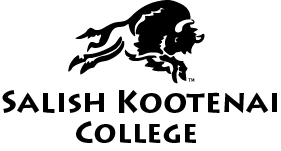 A request for an Emotional Support Animal at Salish Kootenai College requires a referral letter from the student’s (or registered family member’s) healthcare provider that:Is written on professional letterhead with the name and address of healthcare provider or   clinic;Verifies the student has a diagnosis/disability as defined by the Americans with Disabilities Act (ADA); Specifies the nature of the student’s impairment, and the major life activities impacted by the impairment;States the way in which the impairment prevents the student from using and enjoying the residential environment; and why the Emotional Support Animal is necessary. Is signed by the healthcare provider.The healthcare provider must be licensed to provide services. The healthcare provider should have already treated, or have a current ongoing therapeutic relationship with the student/family member. Accessing a healthcare provider who is unfamiliar with the nature of the student/family member’s needs but is willing to write a letter of referral for an Emotional Support Animal may not be approved. Please share this document with your healthcare provider, as all components listed above must be included for approval.